
SALES TAX ON INSURANCE PREMIUMSSCHEDULE 1Tax Remitter Number: Tax Remitter Name: 		      Part 1 – RST due on Automobile Insurance PremiumsPart 2 – RST due on Other Insurance Premiums	   (Including Automobile Insurance Premiums on contracts with an effective date prior to Jan. 1, 2019)Part 3 – Recovery of Automobile Insurance RST RefundedPart 4 – Summary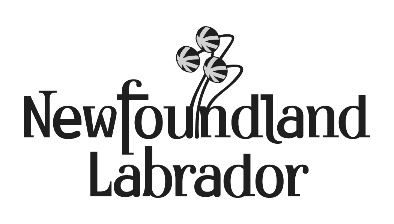 Government of Newfoundland and LabradorDepartment of FinanceAuto Insurance PremiumsOn Contracts With an Effective Date Auto Insurance PremiumsOn Contracts With an Effective Date Taxable Sales of Insurance Premiums(a)Tax Rate(b)Total Tax Due ((a) x (b))(c)2019/01/01 to 2019/04/142019/01/01 to 2019/04/14$13.00 %$$$Total (d)$(e)$Taxable Sales of Insurance Premiums(f)Tax Rate(g)Total Tax Due  ((f) x (g))(h)Other Insurance Premiums$15.00 %$Taxable Sales of Auto Insurance Premiums For Tax Recovery(i)Tax Rate(j)Recovery of Tax Refunded ((i) x (j))(k)RST refund on post April 14 premiums remitted in May 2019 on April 2019 returnRST refund on post April 14 premiums remitted in May 2019 on April 2019 return$                                   13.00 %$                                 RST refund on post April 14 premiums remitted in June 2019 on May 2019 returnRST refund on post April 14 premiums remitted in June 2019 on May 2019 return$                                  13.00 %$                                 $$$$Total (l)$                                   (m)$                                            Total Taxable Sales of Insurance Premiums(d) + (f) – (l)$(Add to Line 1 of Return)Total Tax Due(e) + (h) – (m) $(Add to Line 4 of Return)